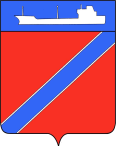 ПОСТАНОВЛЕНИЕАДМИНИСТРАЦИЯ ТУАПСИНСКОГО ГОРОДСКОГО ПОСЕЛЕНИЯТУАПСИНСКОГО РАЙОНА  от _18.07.2017г_                                                                            № _1061_г. ТуапсеО предоставлении Разинковой В.М. разрешения на отклонение от предельных параметров разрешенного строительства на земельном участке с кадастровым номером: 23:51:0302002:336, расположенном по адресу: Краснодарский край, г.Туапсе, пер. Известковый, 1 	В соответствии с Градостроительным кодексом Российской Федерации, Федеральным законом от 6 октября 2003 года № 131-ФЗ «Об общих принципах организации местного самоуправления в Российской Федерации», Правилами землепользования и застройки Туапсинского городского поселения Туапсинского района, утвержденными решением Совета Туапсинского городского поселения от 24 сентября 2015 года № 43.2,   п о с т а н о в л я ю: 	1. Предоставить Разинковой Валентине Михайловне разрешение на отклонение от предельных параметров разрешенного строительства на земельном участке, площадью 852 кв.м., расположенном по адресу: Краснодарский край, г. Туапсе, пер. Известковый, 1, с кадастровым номером: 23:51:0302002:336 с установлением следующих параметров: минимальный отступ объектов застройки от границ земельного участка (от т.9 до т.15) – 2,0 м (от т.15 до т.1) - 1,0 м; минимальная площадь части земельного участка для строительства индивидуального жилого дома -174, кв.м., в соответствии с «Правилами землепользования и застройки Туапсинского городского поселения Туапсинского района» и графических материалов разработанных МУП ТГП «Архитектуры и градостроительства города Туапсе» от 24.03.2017г. 	2. Отделу имущественных и земельных отношений (Винтер):	1) опубликовать настоящее постановление в газете «Черноморье сегодня»;	2) разместить настоящее постановление на официальном сайте администрации Туапсинского городского поселения Туапсинского района в информационно - телекоммуникационной сети «Интернет».	3. Контроль за выполнением настоящего постановления возложить на заместителя главы администрации Туапсинского городского поселения Туапсинского района Е.М. Балантаеву.	4. Постановление вступает в силу со дня его подписания.  Глава Туапсинского городского поселенияТуапсинского района                                                                                А.В. Чехов 